Załącznik Nr 1 do SWZ Szczegółowy opis przedmiotu zamówienia na dostawę odzieży hotelowej 
dla Akademii Policji w SzczytniePoz.Nazwa przedmiotuOpis przedmiotuJm.Ilość1Spódnica kelnerska 
z podszewką Szyta miarowo.Tkanina elastyczna 65% bawełna, 33%, poliester 2% elastan, Gramatura 170-180 g/m2, splot typu Twill. Spódnica o klasycznym kroju zawężana ku dołowi z elastyczną podszewką. Góra spódnicy wykończona karczkiem. Z tyłu na środku dolne wcięcie. Odporność na pranie w temperaturze 40oC. Kolor granatowy / czarny (do uzgodnienia z Zamawiającym). szt.122Spodnie kelnerskie damskie 
z podszewką szyte miarowo.
Tkanina elastyczna 65% bawełna, 33%, poliester 2% elastan,, Gramatura 170-180 g/m2, splot typu Twill. Spodnie cygaretki 
z podwyższonym stanem. Szlufki na pasek. 
Z przodu na środku kryta patka. Z tyłu w pasie wszyta guma elastyczna. Spodnie 
z kieszeniami z przodu, zaprasowane na kant, dopasowane do sylwetki. Odporność na pranie w temperaturze 40oC. Kolor granatowy / czarny (do uzgodnienia z Zamawiającym). Wzór spodni zgodny ze zdjęciem  poglądowym: ‘szt.273Kamizelka kelnerska (żakiet) damski  
z podszewką szyta miarowo.Tkanina elastyczna 65% bawełna, 33%, poliester 2% elastan, Gramatura 170-180 g/m2, splot typu Twill. Kamizelka dopasowana do sylwetki z wcięciami z przodu i tyłu zapinana na 5 guzików. Z przodu dwie kieszenie wpuszczane. Z tyłu na wysokości pasa wszyta klamerka z paskiem dopasowująca do talii. Podszewka- wiskoza 100%. Odporność na pranie w temperaturze 40oC. Kolor granatowy / czarny (do uzgodnienia z Zamawiającym). Wzór kamizelki zgodny ze zdjęciem  poglądowym:szt.54Koszula kelnerska damska, długi rękaw, szyta miarowo.Tkanina minimum 70% bawełna. Gramatura 120-130 g/m2. Koszula klasyczna z kołnierzem, długimi rękawami, zapinana na guziki, dopasowana do sylwetki bez kieszeni. Odporność na pranie w temperaturze 40oC. Kolor biały / błękit niebieski. (Do uzgodnienia z Zamawiającym).szt.225Koszula kelnerska damska, krótki rękaw, szyta miarowo.Tkanina minimum 70% bawełna. Gramatura 120-130 g/m2. Koszula klasyczna z kołnierzem, krótkimi rękawami, zapinana na guziki, dopasowana do sylwetki bez kieszeni. Odporność na pranie w temperaturze 40oC. Kolor biały / błękit niebieski. (Do uzgodnienia z Zamawiającym).szt.106Koszulka kelnerska polo damska szyta miarowo.Tkanina 95% bawełna, 5% lycra. Koszulka krótki rękaw z kołnierzem zapinana pod szyją na 3 guziki dopasowana do sylwetki. Odporność na pranie w temperaturze 40oC, kolor biały. szt.227ApaszkaWiązana, wzór do uzgodnienia 
z Zamawiającym.szt.5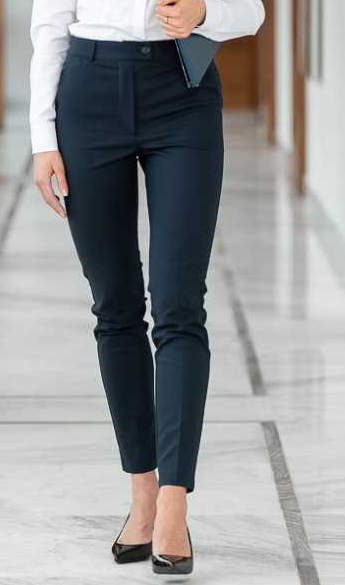 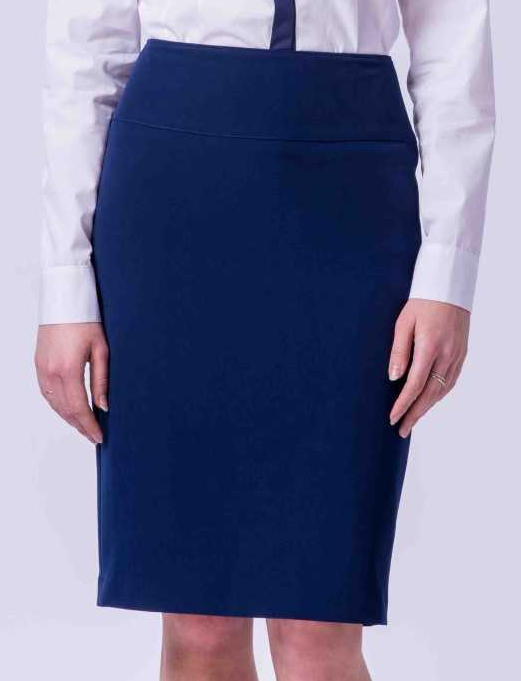 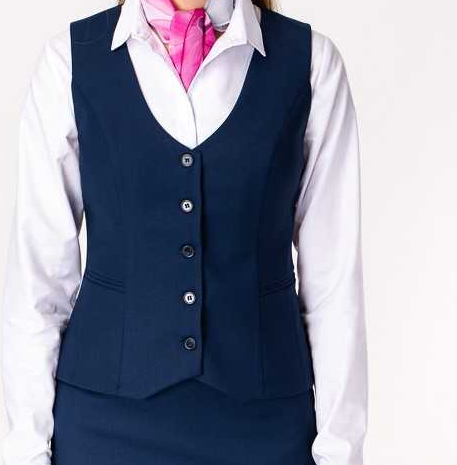 